	Activité expérimentale « Sur les pas de Descartes et de Snell »	 SecondeMais pourquoi des sinus dans la 2e loi de la réfraction de Snell -Descartes ?Niveau 1 - Modélisation partielle avec GeoGebra pour mieux comprendreDurée : 1h30Introduction historique :Bien que ces lois aient été découvertes avant lui dans la civilisation arabe, il semble que Descartes les ait redécouvertes seul, à peu près au même moment que Snell, vers 1625. Auparavant, Kepler avait édité en 1604 un ouvrage, « Ad Vitellionem paralipomena », dans lequel il exposait les principes géométriques de l'optique. Kepler n'arriva cependant pas à déterminer les lois de la réfraction, observant seulement que, lorsqu'ils sont petits, les angles d'incidence sont proportionnels aux angles de réfraction.Situation de départ :En 1626, vous êtes dans la peau de M. Descartes au 26 rue Rollin à Paris. Votre partenaire incarne Mr Snell qui se trouve à Digne. Le point commun de ces deux célébrités est qu’elles ont travaillé sur l’optique géométrique sans jamais avoir pu échanger leurs idées.  Heureusement, aujourd’hui, ce ne sera pas votre cas !Objectif : Retrouver la loi de la réfraction de Snell-Descartes et comprendre, avec l’aide d’une construction faite avec GeoGebra, pourquoi il y a des sinus dedans…Votre mission :   Retrouver la loi de Snell-Descartes pour la réfraction de la lumière dans le cas où le milieu incident est l’air.Votre travail : 							aides GeoGebra si besoin :Document 1 : Liste du matériel à dispositionUne lampeDisque tournant graduéDemi-cylindre Document 2 : Données Indice de réfraction de l’air nair = 1,00  Indice de réfraction du plexiglas :  nplexi = 1,50Document 3 : construction géométrique de Descartes« Tous les Problèmes de géométrie se peuvent facilement réduire à tels termes, qu'il n'est besoin par après que de connaître la longueur de quelques lignes droites, pour les construire. »Document 3 : construction géométrique de Descartes« Tous les Problèmes de géométrie se peuvent facilement réduire à tels termes, qu'il n'est besoin par après que de connaître la longueur de quelques lignes droites, pour les construire. »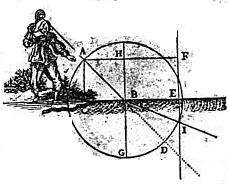 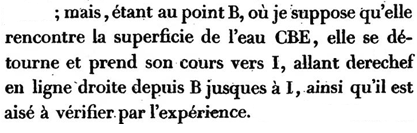 Extrait de Dioptrique de Descartes 1637.1.	Avec le matériel à votre disposition, l’angle d’incidence choisi étant i1 = 30°, mesurer l’angle de réfraction i2 correspondant :i2 =  __________,2.	À votre avis, de quels outils disposait Descartes à l’époque, pour réaliser la construction du document 3 ?_____________________________________Ouvrir le logiciel GeoGebra 6 classique, installé sur votre ordinateur ou  en ligne : https://www.geogebra.org/classic3. Dans le logiciel, ouvrir le fichier GeoGebra nommé « Descartes_geogebra_base_eleve niveau1.ggb » qui se trouve à l’emplacement indiqué par le professeur sur le réseau.Indiquer, en haut à gauche, la valeur de l’angle d’incidence choisi et de l’angle de réfraction mesuré correspondant.4. On va positionner 3 points particuliers, A B et C qui vont nous servir par la suite. Attention, ce ne sont pas les mêmes points A B et C que ceux du schéma de Descartes dans le document 3.Positionner un point A sur le rayon réfracté qui restera  sur le rayon réfracté si ce dernier bouge.Tracer la droite passant par A et parallèle à la normale. La nommer delta1. Le prolongement du rayon incident dans le milieu 2, qui a été tracé en pointillé précédemment a déjà été nommé « delta2 ».Identifier le point intersection de la droite delta1 avec le prolongement du rayon incident (noté delta2). 
Le nommer BRepérer et placer le point C, intersection de delta1 et du dioptre.5. On s’intéresse maintenant au rapport des distances IA/IBFaire afficher la valeur de la distance IA, puis celle de la distance IB.Calculer avec GeoGebra la valeur du rapport distance IA divisée par la distance IB. En regardant sa valeur numérique, et les valeurs numériques que vous avez dans l’énoncé, à quel autre rapport la valeur numérique peut-elle vous faire penser ?6. On s’intéresse maintenant à deux triangles particuliers.  Que peut-on dire des triangles ICB et ICA ?On considère le triangle ICA. Dans ce triangle, quelle est la valeur de l’angle , de sommet A ? justifier puis le faire apparaître sur le dessin.En utilisant les relations trigonométriques dans le triangle ICA, exprimer la distance IC en fonction du sinus de l’angle de réfractionOn considère le triangle CBI. Dans ce triangle, quelle est la valeur de l’angle , de sommet B ? justifier puis l’indiquer sur le dessin. En utilisant les relations trigonométriques dans le triangle ICB, exprimer la distance IC en fonction du sinus de l’angle d’incidence.En comparant les deux expressions de la longueur IC, déduire la relation de Snell-Descartes, dans le cas particulier de l’expérience.7. Valider la loi découverte par d’autres mesures en prenant d’autres valeurs pour l’angle d’incidence i1 (choisies) et de i2 (mesurées).